Об утверждении Административного регламента предоставления муниципальной услуги «Приемдокументов и выдача решенийо переводе или отказе в переводежилого помещения в нежилоепомещение или нежилого 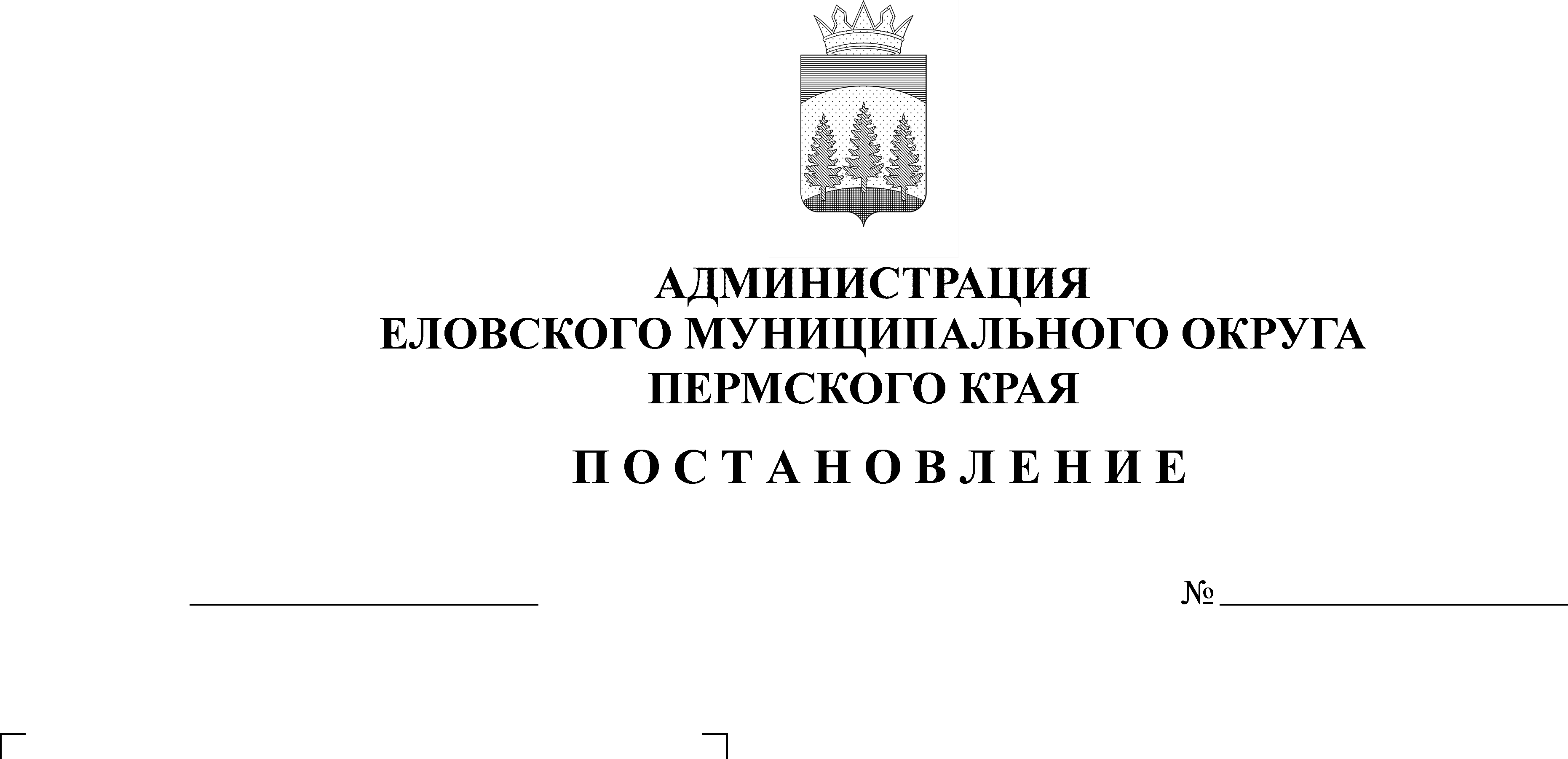 помещения в жилое помещение»В соответствии с Федеральным законом от 27 июля 2010 г. № 210-ФЗ «Об организации предоставления государственных и муниципальных услуг», статьй16 Федерального закона от 06 октября 2003 г. № 131-ФЗ «Об общих принципах организации местного самоуправления в Российской Федерации», Уставом Еловского муниципального округа Пермского края Администрация Еловского муниципального округа Пермского края ПОСТАНОВЛЯЕТ:1. Утвердить прилагаемый Административный регламент предоставления муниципальной услуги «Прием документов и выдача решений о переводе или отказе в переводе жилого помещения в нежилое помещение или нежилого помещения в жилое помещение».2. Признать утратившими силу: Постановление администрации Брюховского сельского поселения от 03 августа 2016 г. № 78-п «О переводе или об отказе в переводе жилого помещения в нежилое или нежилого помещения в жилое помещение»; Постановление администрации Дубровккого сельского поселения от 17 февраля 2016 г. № 74-п «О переводе или об отказе в переводе жилого помещения в нежилое или нежилого помещения в жилое помещение»;Постановление администрации Малоусинского сельского поселения от 23 мая 2016 г. № 41-п «О переводе или об отказе в переводе жилого помещения в нежилое или нежилого помещения в жилое помещение»;Постановление администрации Сугановского сельского поселения от 18 мая 2015 г. № 11-п «О переводе или об отказе в переводе жилого помещения в нежилое или нежилого помещения в жилое помещение»; Постановление администрации Еловского сельского поселения от 13 ноября 2014 г. № 249 «О переводе или об отказе в переводе жилого помещения в нежилое или нежилого помещения в жилое помещение».3. Настоящее Постановление обнародовать на официальном сайте газеты «Искра Прикамья» и на официальном сайте Еловского муниципального округа Пермского края.4. Настоящее Постановление вступает в силу со дня его обнародования.5. Контроль за исполнением Постановления возложить на заместителя главы администрации Еловского муниципального округа по развитию инфраструктуры.Глава муниципального округа - глава администрации Еловского муниципального округа Пермского края                                           А.А. ЧечкинУТВЕРЖДЕН постановлением администрации Еловскогомуниципального округа Пермского краяот 17.05.2021 № 221-пАДМИНИСТРАТИВНЫЙ РЕГЛАМЕНТ предоставления муниципальной услуги «Прием документов и выдача решений о переводе или об отказе в переводе жилого помещения в нежилое или нежилого помещения в жилое помещение»I. Общие положения1.1. Настоящий Административный регламент предоставления муниципальной услуги «Прием документов и выдача решений о переводе жилого помещения в нежилое помещение или нежилого помещения в жилое помещение, о признании садового дома жилым домом и жилого дома садовым домом» (далее – Административный регламент, муниципальная услуга) разработан в целях повышения качества предоставления муниципальной услуги и определяет последовательность и сроки действий (административных процедур), порядок и формы контроля за исполнением административного регламента, порядок и формы обжалования решений и действий (бездействия) органа, предоставляющего муниципальную услугу, а также должностных лиц, муниципальных служащих, участвующих в предоставлении муниципальной услуги.1.2. Муниципальная услуга предоставляется в рамках решения вопроса местного значения в соответствии с Федеральным законом от 06 октября 2003 г. № 131-ФЗ «Об общих принципах организации местного  самоуправления в Российской Федерации».1.3. В качестве заявителей выступают физические лица, индивидуальные предприниматели, юридические лица, являющиеся собственниками жилых и нежилых помещений (далее - заявитель).1.4. От имени заявителя могут выступать лица, имеющие право в соответствии с законодательством Российской Федерации представлять интересы заявителя, либо уполномоченные заявителем в порядке, установленном законодательством Российской Федерации.1.5. Орган уполномоченный на предоставление муниципальной услуги, Отдел развития инфраструктуры и благоустройства Администрации Еловского муниципального округа Пермского края (далее – орган, предоставляющий муниципальную услугу), расположен по адресу: 618170, Пермский край, Еловский округ, с. Елово, ул. Ленина, 32, каб. 209.График работы:понедельник - пятница с 9.00 до 17.00,перерыв с 13.00 до 14.00,суббота, воскресенье - выходные дни.Справочные телефоны: 8(34296) 3-11-92, 3-12-09.Адрес официального сайта органа, предоставляющего муниципальную услугу, в сети «Интернет», содержащего информацию о порядке предоставления муниципальной услуги: http://adminelovo.ruАдрес федеральной государственной информационной системы «Единый портал государственных и муниципальных услуг (функций)»: http://www.gosuslugi.ru/ (далее – Единый портал).Адрес электронной почты для направления обращений по вопросам предоставления муниципальной услуги: adminelovo.ru1.6. Заявители вправе получить муниципальную услугу через краевое государственное автономное учреждение «Пермский краевой многофункциональный центр предоставления государственных и муниципальных услуг» (далее - МФЦ) в соответствии с соглашением о взаимодействии, заключенным между МФЦ и Администрацей Еловского муниципального округа Пермского края (далее – соглашение о взаимодействии), с момента вступления в силу соглашения о взаимодействии.Информация о местонахождении, справочных телефонах и графиках работы филиалов МФЦ содержится на официальном сайте МФЦ: http://mfc.permkrai.ru./.1.7. Информация по вопросам предоставления муниципальной услуги, и услуг, которые являются необходимыми и обязательными для предоставления муниципальной услуги, предоставляется:1.7.1. на информационных стендах в здании органа, предоставляющего муниципальную услугу;1.7.2. на официальном сайте Еловского муниципального округа Пермского края;1.7.3. на Едином портале;1.7.4. посредством публикации в средствах массовой информации, издания информационных материалов (брошюр и буклетов);1.7.5. с использованием средств телефонной связи;1.7.6. при личном обращении в орган, предоставляющий муниципальную услугу, МФЦ;1.8. Заявитель имеет право на получение информации о ходе предоставления муниципальной услуги с использованием средств телефонной связи, электронной почты, Единого портала.1.9. На информационных стендах в здании органа, предоставляющего муниципальную услугу, размещается следующая информация:1.9.1. извлечения из нормативных правовых актов, содержащих нормы, регламентирующие деятельность по предоставлению муниципальной услуги;1.9.2. извлечения из текста административного регламента;1.9.3. блок-схема предоставления муниципальной услуги;1.9.4. перечни документов, необходимых для предоставления муниципальной услуги;1.9.5. перечень услуг, которые являются необходимыми и обязательными для предоставления муниципальной услуги;1.9.6. образцы оформления документов, необходимых для предоставления муниципальной услуги, и требования к ним;1.9.7. информация о местонахождении, справочных телефонах, адресе официального сайта и электронной почты, графике работы органа, предоставляющего муниципальную услугу;1.9.8. график приема заявителей должностными лицами, муниципальными служащими органа, предоставляющего муниципальную услугу;1.9.9. информация о сроках предоставления муниципальной услуги;1.9.10. основания для отказа в приеме документов, необходимых для предоставления муниципальной услуги;1.9.11. основания для отказа в предоставлении муниципальной услуги;1.9.12. порядок информирования о ходе предоставления муниципальной услуги;1.9.13. порядок получения консультаций;1.9.14. порядок обжалования решений, действий (бездействия) органа, предоставляющего муниципальную услугу, муниципальных служащих органа, предоставляющего муниципальную услугу;1.9.15. иная информация необходимая для предоставления муниципальной услуги.II. Стандарт предоставления муниципальной услуги2.1. Наименование муниципальной услуги «Прием документов и выдача решений о переводе или об отказе в переводе жилого помещения в нежилое или нежилого помещения в жилое помещение».2.2. Органом, уполномоченным на предоставление муниципальной услуги, является Отдел развития инфраструктуры и благоустройства администрация Еловского муниципального округа Пермского края.2.3. При предоставлении муниципальной услуги орган, предоставляющий муниципальную услугу, осуществляет взаимодействие с:Управлением Федеральной службы государственной регистрации, кадастра и картографии по Пермскому краю;Государственной инспекцией по контролю, за объектами культурного наследия Пермского края;Специализированными государственными и муниципальными организациями технической инвентаризации.2.4. Орган, предоставляющий муниципальную услугу, не вправе требовать от заявителя:2.4.1. представления документов и информации или осуществления действий, представление или осуществление которых не предусмотрено нормативными правовыми актами, регулирующими отношения, возникающие в связи с предоставлением муниципальной услуги;2.4.2. представления документов и информации, в том числе подтверждающих внесение заявителем платы за предоставление муниципальной услуги, которые находятся в распоряжении органа предоставляющего муниципальные услуги, иных государственных органов, органов местного самоуправления либо подведомственных государственным органам или органам местного самоуправления организаций, участвующих в предоставлении предусмотренных в соответствии с Федеральным законом от 06 октября 2003 г. № 131-ФЗ «Об общих принципах организации органов местного самоуправления в Российской Федерации» государственных и муниципальных услуг, в соответствии с нормативными правовыми актами Российской Федерации, нормативными правовыми актами Пермского края, муниципальными правовыми актами. Заявитель вправе представить указанные документы и информацию в орган, предоставляющий муниципальную услугу, по собственной инициативе;2.4.3. осуществления действий, в том числе согласований, необходимых для предоставления муниципальной услуги и связанных с обращением в иные государственные органы, органы местного самоуправления, организации, за исключением получения услуг и получения документов и информации, предоставляемых в результате предоставления услуг, которые являются необходимыми и обязательными для предоставления государственных, муниципальной услуги.2.5. Результатом предоставления муниципальной услуги является:2.5.1. выдача (направление) заявителю документа, подтверждающего принятие решения о переводе жилого помещения в нежилое помещение или нежилого помещения в жилое помещение (далее - решение о переводе).2.5.2. выдача (направление) документа, подтверждающего принятие решения об отказе в переводе жилого помещения в нежилое помещение или нежилого помещения в жилое помещение (далее - решение об отказе в переводе). 2.6. Срок предоставления муниципальной услуги - 45 календарных дней. 2.6.1. Решение о предоставлении муниципальной услуги принимается не позднее чем через 41 календарный день со дня представления заявления и документов, обязанность по представлению которых возложена на Заявителя (представителя Заявителя).2.6.2. Срок принятия решения о предоставлении муниципальной услуги в случае направления Заявителем (представителем Заявителя) документов необходимых в соответствии с нормативными правовыми актами для предоставления муниципальной услуги, через МФЦ исчисляется со дня передачи МФЦ таких документов в орган, предоставляющий муниципальную услугу.2.6.3. Срок приостановления предоставления муниципальной услуги не предусмотрен действующим законодательством.2.6.4. Документ, подтверждающий принятие решения о предоставлении муниципальной услуги либо об отказе в предоставлении муниципальной услуги,  выдается (направляется по адресу, указанному в заявлении о предоставлении муниципальной услуги, либо через МФЦ) Заявителю (представителю Заявителя) документа, не позднее чем через  3 рабочих дня со дня принятия соответствующего решения.2.7. Предоставление муниципальной услуги осуществляется в соответствии с:Конституцией Российской Федерации;Жилищным кодексом Российской Федерации;Гражданским кодексом Российской Федерации; Градостроительным кодексом Российской Федерации;Федеральным законом от 24 ноября 1995 г. № 181-ФЗ « О социальной защите инвалидов в Российской Федерации;Федеральным законом от 27 июля 2010 г. № 210-ФЗ «Об организации предоставления государственных и муниципальных услуг»;Федеральным законом от 06 октября 2003 г. № 131-ФЗ «Об общих принципах организации местного самоуправления в Российской Федерации»;Федеральным законом от 29 декабря 2004 г. № 189-ФЗ «О введении в действие Жилищного кодекса Российской Федерации»; Федеральным законом от 27 июля 2006 г. № 149-ФЗ «Об информации, информационных технологиях и защите информации»; Федеральным законом от 06 апреля 2011 г. № 63-ФЗ «Об электронной подписи» (далее - № 63-ФЗ);Федеральным законом от 01 декабря 2014 г. № 419-ФЗ «О внесении изменений в отдельные законодательные акты Российской Федерации  по вопросам социальной защиты инвалидов в связи с ратификацией Конвенции о правах инвалидов»; Федеральным законом «О персональных данных» от 27 июля 2006 г. № 152-ФЗ;Постановлением Правительства Российской Федерации от 10 августа 2005 г. № 502 «Об утверждении формы уведомления о переводе (отказе в переводе) жилого (нежилого) помещения в нежилое (жилое) помещение»; Постановлением Правительства Российской Федерации от 28 января 2006 г. № 47 «Об утверждении Положения о признании помещения жилым помещением, жилого помещения непригодным для проживания и многоквартирного дома аварийным и подлежащим сносу или реконструкции, садового дома жилым домом и жилого дома садовым домом»; Постановлением Правительства Российской Федерации от 16 февраля 2008 г. № 87 «О составе разделов проектной документации и требованиях к их содержанию»; Постановлением Правительства Российской Федерации от 16 августа 2012 г. № 840 «О порядке подачи и рассмотрения жалоб на решения и действия (бездействие) федеральных органов исполнительной власти и их должностных лиц, федеральных государственных служащих, должностных лиц государственных внебюджетных фондов Российской Федерации»;Постановлением Правительства Российской Федерации от 25 июня 2012 г. № 634 «О видах электронной подписи, использование которых допускается при обращении за получением государственных и муниципальных услуг»;Постановлением Правительства Российской Федерации от 25 августа 2012 г. № 852 «Об утверждении Правил использования усиленной квалифицированной электронной подписи при обращении за получением государственных и муниципальных услуг и о внесении изменений в Правила разработки и утверждения административных регламентов предоставления государственных услуг»;Постановлением Правительства РФ от 2 апреля 2021 г. № 530 «Об особенностях предоставления государственных и муниципальных услуг в 2021 году»; 2.8. Исчерпывающий перечень документов, необходимых для предоставления муниципальной услуги:2.8.1. заявление о переводе помещения по форме согласно приложению 1 к настоящему Административному регламенту;2.8.2. документы, удостоверяющие личность Заявителя;2.8.3. документы, подтверждающие полномочия представителя, а также удостоверяющие личность представителя Заявителя, в случае, если интересы Заявителя представляет представитель Заявителя;2.8.4. правоустанавливающие документы, на переводимое помещение (подлинники  или засвидетельствованные в нотариальном порядке копии) если право на него не зарегистрировано в Едином государственном реестре недвижимости;2.8.5. документы, являющиеся результатом услуг необходимых и обязательных, указанных в пункте 2.17 настоящего Административного регламента;2.8.6. перечень документов, которые запрашиваются по системе межведомственного электронного взаимодействия в государственных органах, органах местного самоуправления и подведомственных государственным органам или органам местного самоуправления организациях, в распоряжении которых находятся указанные документы в соответствии с нормативными правовыми актами Российской Федерации, нормативными правовыми актами субъектов Российской Федерации, муниципальными правовыми актами:2.8.6.1. правоустанавливающие документы, на переводимое помещение (подлинники  или засвидетельствованные в нотариальном порядке копии) если право на него не зарегистрировано в Едином государственном реестре недвижимости;2.8.6.2. план переводимого помещения с его техническим описанием (в случае, если переводимое помещение является жилым, технический паспорт такого помещения);2.8.6.3. поэтажный план дома, в котором находится переводимое помещение;2.9. Документы, представленные для оказания муниципальной услуги, орган предоставляющий муниципальную услугу, запрашивает документы (их копии или содержащиеся в них сведения), перечень которых указан в подпункте 2.8.6 настоящего Административного регламента, если они не были представлены Заявителем (представителем Заявителя) по собственной инициативе. 2.10. Для рассмотрения заявления и документов о предоставлении муниципальной услуги, орган предоставляющий муниципальную услугу, запрашивает документы (их копии или содержащиеся в них сведения), перечень которых указан в подпункте 2.8.6 настоящего Административного регламента, если они не были представлены Заявителем (представителем Заявителя) по собственной инициативе. 2.11. Заявитель (представитель Заявителя) вправе самостоятельно представить указанные документы в подпункте 2.8.6 настоящего Административного регламента. Непредставление Заявителем (представитель Заявителя) указанных документов не является основанием для отказа  Заявителю (представитель Заявителю) в предоставлении муниципальной услуги. 2.12. Заявление и документы, необходимые для предоставления муниципальной услуги, предоставляемые в форме электронных документов, должны быть подписаны электронной подписью, которая соответствует требованиям статьи 10 Федерального закона от 6 апреля 2011 г. № 63-ФЗ «Об электронной подписи» (далее - Федеральный закон № 63-ФЗ).2.13. Основаниями для отказа в приеме документов, необходимых для предоставления муниципальной услуги, являются:2.13.1 непредставление одного или нескольких документов, установленных подпунктами 2.8.1-2.8.5 настоящего Административного регламента, обязанность по предоставлению которых возложена на Заявителя (представителя Заявителя);2.13.2. предоставление документов, имеющих подчистки либо приписки, зачеркнутые слова и иные неоговоренные исправления, а также документов, исполненных карандашом;2.13.3. отсутствие у представителя Заявителя соответствующих полномочий на получение муниципальной услуги (обращение за получением муниципальной услуги ненадлежащего лица или отсутствие оформленной в установленном порядке доверенности на осуществление действий у представителя);2.13.4. установление несоблюдения условий использования электронной подписи при подаче заявления и документов в электронном виде2.14. Заявителю (представителю Заявителя) отказывается в приеме документов до момента регистрации поданных Заявителем (представителем Заявителя) документов в органе, предоставляющем муниципальную услугу, МФЦ.2.15. Основания для приостановления предоставления муниципальной услуги не предусмотрены действующим законодательством.2.16. Исчерпывающий перечень оснований для отказа в предоставлении муниципальной услуги:2.16.1. поступления в орган, предоставляющий муниципальную услугу, ответа органа государственной власти, органа местного самоуправления либо подведомственной органу государственной власти или органу местного самоуправления организации на межведомственный запрос, свидетельствующего об отсутствии документов и (или) информации, необходимых перевода жилого помещения в нежилое или нежилого помещения в жилое помещение в соответствии с подпунктом 2.8.6 Административного регламента, если соответствующий документ не представлен Заявителем (представителем Заявителя) по собственной инициативе;2.16.2. представления документов в ненадлежащий орган;2.16.3. несоблюдения предусмотренных статьей 22 Жилищного кодекса Российской Федерации условий перевода жилого помещения в нежилое помещение и нежилого помещения в жилое помещение;2.16.4. несоответствия проекта переустройства и (или) перепланировки помещения в многоквартирном доме требованиям законодательства.2.17. Услуги, которые являются необходимыми и обязательными для предоставления муниципальной услуги:2.17.1. разработка проекта переустройства и (или) перепланировки переустраиваемого и (или) перепланируемого помещения в многоквартирном доме;2.17.2. составление протокола общего собрания собственников помещений в многоквартирном доме, содержащего решение об их согласии на перевод жилого помещения в нежилое помещение;2.17.3. получение согласия каждого собственника всех помещений, примыкающих к переводимому помещению, на перевод жилого помещения в нежилое помещение2.18. Государственная пошлина и иная плата за предоставление муниципальной услуги не взимается2.19. Максимальное время ожидания в очереди:2.19.1. при подаче заявления о предоставлении муниципальной услуги и документов, обязанность по представлению которых возложена на Заявителя (представителя Заявителя), для предоставления муниципальной услуги не превышает 15 минут;2.19.2. при получении результата предоставления муниципальной услуги не превышает 15 минут.2.20. Срок регистрации заявления:2.20.1. заявление и документы, обязанность по предоставлению которых возложена на Заявителя (представителя Заявителя), для предоставления муниципальной услуги, в том числе в электронной форме, подлежат регистрации в течение 1 дня;2.20.2. заявление и документы, обязанность по предоставлению которых возложена на Заявителя (представителя Заявителя), для предоставления муниципальной услуги, поданные в МФЦ, подлежат регистрации в день их поступления в орган, предоставляющий муниципальную услугу.2.21. Требования к помещениям, в которых предоставляется муниципальная услуга:2.21.1. здание, в котором предоставляется муниципальная услуга, находится в зоне пешеходной доступности от остановок общественного транспорта. Вход в здание оборудован удобной лестницей с поручнями, а также пандусами для беспрепятственного передвижения инвалидных колясок, детских колясок;2.21.2. прием Заявителей (представителей Заявителя) осуществляется в специально выделенных для этих целей помещениях.Места ожидания и приема Заявителей (представителей Заявителя) соответствуют комфортным условиям для Заявителей (представителей Заявителя), в том числе для лиц с ограниченными возможностями здоровья, и оптимальным условиям работы специалистов.Места для приема Заявителей (представителей Заявителя) оборудованы информационными табличками (вывесками) с указанием:- номера кабинета (окна);- фамилии, имени, отчества и должности специалиста, осуществляющего предоставление муниципальной услуги или информирование о предоставлении, муниципальной услуги;Места ожидания оборудованы стульями, скамьями. Количество мест определяется исходя из фактической нагрузки и возможностей для их размещения в здании и составляет не менее 5 мест.Места для заполнения документов оборудованы стульями, столами (стойками) и обеспечены образцами заполнения документов, бланками документов и канцелярскими принадлежностями;2.21.3. информационные стенды содержат полную и актуальную информацию о порядке предоставления муниципальной услуги Тексты информационных материалов, которые размещаются на информационных стендах, печатаются удобным для чтения шрифтом, без исправлений, с выделением наиболее важной информации полужирным начертанием или подчеркиванием;2.21.4 в соответствии с законодательством Российской Федерации о социальной защите инвалидов им обеспечиваются:2.21.4.1. условия беспрепятственного доступа к объекту (зданию, помещению), в котором она предоставляется, а также для беспрепятственного пользования транспортом, средствами связи и информации;2.21.4.2. возможность самостоятельного передвижения по территории, на которой расположены объекты (здания, помещения), в которых предоставляются услуги, а также входа в такие объекты и выхода из них, посадки в транспортное средство и высадки из него, в том числе с использованием кресла-коляски;2.21.4.3. сопровождение инвалидов, имеющих стойкие расстройства функции зрения и самостоятельного передвижения;2.21.4.4. надлежащее размещение оборудования и носителей информации, необходимых для обеспечения беспрепятственного доступа инвалидов к объектам (зданиям, помещениям), в которых предоставляются услуги, и к услугам с учетом ограничений их жизнедеятельности;2.21.4.5. дублирование необходимой для инвалидов звуковой и зрительной информации, а также надписей, знаков и иной текстовой и графической информации знаками, выполненными рельефно-точечным шрифтом Брайля;2.21.4.6. допуск сурдопереводчика и тифлосурдопереводчика;2.21.4.7 допуск на объекты (здания, помещения), в которых предоставляются услуги, собаки-проводника при наличии документа, подтверждающего ее специальное обучение и выдаваемого по форме и в порядке, которые определяются федеральным органом исполнительной власти, осуществляющим функции по выработке и реализации государственной политики и нормативно-правовому регулированию в сфере социальной защиты населения;2.21.4.8. оказание инвалидам помощи в преодолении барьеров, мешающих получению ими услуг наравне с другими лицами;2.22. На каждой стоянке (остановке) автотранспортных средств около органа, предоставляющего муниципальную услугу, выделяется не менее 10 процентов мест (но не менее одного места) для парковки специальных автотранспортных средств инвалидов. Указанные места для парковки не должны занимать иные транспортные средства. Инвалиды пользуются местами для парковки специальных автотранспортных средств бесплатно.2.23. Показатели доступности и качества предоставления муниципальной услуги:2.23.1. количество взаимодействий Заявителя (представителя Заявителя) с должностными лицами при предоставлении муниципальной услуги не превышает двух, продолжительность - не более 15 минут;2.23.2. возможность получения муниципальной услуги в МФЦ в соответствии с соглашением о взаимодействии, заключенным между МФЦ и Администрацией Еловского муниципального округа Пермского края, с момента вступления в силу соглашения о взаимодействии;2.23.3. соответствие информации о порядке предоставления муниципальной услуги в местах предоставления муниципальной услуги на информационных стендах, официальном сайте, Едином портале при наличии технической возможности требованиям нормативных правовых актов Российской Федерации, Пермского края;2.23.4. возможность получения Заявителем (представителем Заявителя) информации о ходе предоставления муниципальной услуги по электронной почте на Едином портале при наличии технической возможности;2.23.5 соответствие мест предоставления муниципальной услуги (мест ожидания мест для заполнения документов) требованиям подпункта 2.22 Административного регламента;2.24. Особенности предоставления муниципальной услуг:2.24.1. внесена в реестр муниципальных услуг (функций), предоставляемых органами местного самоуправления муниципальных образований Пермского края;2.24.2. размещена на Едином портале.2.25. В случае обеспечения возможности предоставления муниципальной услуги в электронной форме Заявитель (представитель Заявителя) вправе направить документы, указанные в пункте 2.8 Административного регламента, в электронной форме следующими способами:2.25.1. по электронной почте органа, предоставляющего муниципальную услугу;2.25.2. через Единый портал при наличии технической возможности;2.25.3. через официальный сайт органа, предоставляющего муниципальную услугу.2.26. Заявление и документы, необходимые для предоставления муниципальной услуги, представляемые в форме электронных документов, подписываются электронной подписью с соблюдением требований статьи 10 Федерального закона № 63-ФЗ.В случае если муниципальная услуга не предусматривает выдачу документов и состоит в предоставлении справочной информации, то заявление может быть подписано электронной подписью с соблюдением требований статьи 9 Федерального закона № 63-ФЗ.В случае если для получения муниципальной услуги установлена возможность подачи документов, подписанных простой электронной подписью, для подписания таких документов допускается использование усиленной квалифицированной подписи.В случае если процедура предоставления муниципальной услуги предусматривает процедуру обязательного личного присутствия Заявителя и предъявления им основного документа, удостоверяющего его личность, то документы также могут быть подписаны простой электронной подписью.2.27. Заявитель (представитель Заявителя) вправе подать документы, указанные в пункте 2.8 Административного регламента, в МФЦ в соответствии с соглашением о взаимодействии, заключенным между МФЦ и администрацией Еловского муниципального округа Пермского края, с момента вступления в силу соглашения о взаимодействии.III. Состав, последовательность и сроки выполнения административных процедур (действий), требования к порядку их выполнения, в том числе особенности выполнения административных процедур (действий) в электронной форме, а также особенности выполнения административных процедур в многофункциональных центрах3.1. Организация предоставления муниципальной услуги включает в себя следующие административные процедуры;3.1.1. прием, регистрация заявления и документов, необходимых для предоставления муниципальной услуги;3.1.2. рассмотрение документов, необходимых для предоставления муниципальной услуги, и принятие решения о переводе или об отказе в переводе;3.1.3. выдача (направление) Заявителю (представителю Заявителя) уведомления о переводе или об отказе в переводе.3.2. Блок-схема предоставления муниципальной услуги приведена в приложении 2 к настоящему Административному регламенту.3.3. Прием, регистрация заявления и документов, необходимых для предоставления муниципальной услуги:3.3.1. Основанием для начала административной процедуры является подача Заявителем (представителем Заявителя) заявления и документов, необходимых для предоставления муниципальной услуги, заявление и документы, необходимые для предоставления муниципальной услуги, могут быть предоставлены Заявителем (представителем Заявителя):3.3.1.1. при личном обращении в орган, предоставляющий муниципальную услугу;3.3.1.2. по электронной почте органа, предоставляющего муниципальную услугу;3.3.1.3. через Единый портал при наличии технической возможности;3.3.1.4. посредством почтовой связи на бумажном носителе;3.3.1.5. через официальный сайт органа, предоставляющего муниципальную услугу;3.3.1.6. при обращении в МФЦ в соответствии с соглашением о взаимодействии, заключенным между МФЦ и администрацией Еловского муниципального округа Пермского края, с момента вступления в силу соглашения о взаимодействии.3.3.2. Ответственным за исполнение административной процедуры является должностное лицо органа, предоставляющего муниципальную услугу, в соответствии с должностными обязанностями.3.3.3. Заявление о предоставлении муниципальной услуги, в том числе в электронной форме, подлежит регистрации в течение 1 дня после его поступления в орган, предоставляющий муниципальную услугу.3.3.4. Ответственный за исполнение административной процедуры выполняет следующие действия:3.3.4.1. устанавливает предмет обращения;3.3.4.2. проверяет представленные документы на соответствие требованиям, установленным пунктами 2.8 Административного регламента.При установлении несоответствия представленных документов требованиям административного регламента ответственный за исполнение административной процедуры уведомляет Заявителя либо его представителя о наличии препятствий для приема документов, объясняет Заявителю (представителю Заявителя) содержание выявленных недостатков в представленных документах, предлагает принять меры по их устранению.Если недостатки, препятствующие приему документов, могут быть устранены в ходе приема, они устраняются незамедлительно.В случае невозможности устранения выявленных недостатков в течение приема документы возвращаются Заявителю (представителю Заявителя).По требованию Заявителя (представителя Заявителя) ответственный за исполнение административной процедуры готовит письменный мотивированный отказ в приеме документов.Принятие органом, предоставляющим муниципальную услугу, решения об отказе в приеме документов, необходимых для предоставления муниципальной услуги, не препятствует повторному обращению Заявителя (представителя Заявителя) за предоставлением муниципальной услуги после устранения причин, послуживших основанием для принятия органом, предоставляющим муниципальную услугу, указанного решения.3.3.4.3. проверяет наличие у представителя Заявителя соответствующих полномочий на получение муниципальной услуги (обращение за получением муниципальной услуги ненадлежащего лица или отсутствие оформленной в установленном порядке доверенности на осуществление действий у представителя);3.3.4.4. при поступлении заявления на получение услуги, подписанного электронной квалифицированной подписью, ответственный за исполнение административной процедуры обязан провести процедуру проверки действительности электронной квалифицированной подписи, которой подписан электронный документ (пакет электронных документов) на предоставление услуги, в соответствии со статьей 11 Федерального закона № 63-ФЗ.Проверка квалифицированной подписи может осуществляться исполнителем услуги самостоятельно с использованием имеющихся средств электронной подписи или средств информационной системы основного удостоверяющего центра, которая входит в состав инфраструктуры, обеспечивающей информационно-технологическое взаимодействие действующих и создаваемых информационных систем, используемых для предоставления услуг Проверка квалифицированной подписи также может осуществляться с использованием средств информационной системы аккредитованного удостоверяющего центра.При установлении несоблюдения установленных условий использования электронной квалифицированной подписи при подаче заявления и документов в электронном виде ответственный за исполнение административной процедуры после завершения проведения такой проверки принимает решение об отказе в приеме к рассмотрению обращения на получение услуги и направляет Заявителю уведомление об этом в электронной форме с указанием пунктов статьи 11 Федерального закона № 63-ФЗ:- квалифицированный сертификат создан и выдан аккредитованным удостоверяющим центром, аккредитация которого действительна на день выдачи указанного сертификата;- квалифицированный сертификат действителен на момент подписания электронного документа (при наличии достоверной информации о моменте подписания электронного документа) или на день проверки действительности указанного сертификата, если момент подписания электронного документа не определен;- имеется положительный результат проверки принадлежности владельцу квалифицированного сертификата квалифицированной электронной подписи, с помощью которой подписан электронный документ, и подтверждено отсутствие изменений, внесенных в этот документ после его подписания. При этом проверка осуществляется с использованием средств электронной подписи, имеющих подтверждение соответствия требованиям, установленным в соответствии с настоящим Федеральным законом, и с использованием квалифицированного сертификата лица, подписавшего электронный документ;Такое уведомление подписывается квалифицированной подписью исполнителя услуги и направляется по адресу электронной почты Заявителя либо в его личный кабинет на Единый портал при наличии технической возможности. После получения уведомления Заявитель вправе обратиться повторно с обращением о предоставлении услуги, устранив нарушения, которые послужили основанием для отказа в приеме к рассмотрению первичного обращения.3.3.4.5. передает заявление с представленными документами специалисту органа, предоставляющего муниципальную услугу, на регистрацию в соответствии с требованиями нормативных правовых актов, правил делопроизводства, установленных в органе, предоставляющем муниципальную услугу;3.3.4.6. по требованию Заявителя (представителя Заявителя) оформляет расписку в получении от Заявителя (представителя Заявителя) документов с указанием их перечня и даты их получения органом, предоставляющим муниципальную услугу, а также с указанием перечня документов, которые будут получены по межведомственным запросам.3.3.5. В случае подачи заявления в электронной форме через Единый портал при наличии технической возможности заявление о предоставлении муниципальной услуги с прикрепленными к нему сканированными копиями документов поступают ответственному за исполнение административной процедуры.После поступления заявления о предоставлении муниципальной услуги, ответственному за исполнение административной процедуры в личном кабинете на Едином портале при наличии технической возможности отображается статус заявки «Принято от Заявителя».В случае соответствия документов установленным требованиям ответственный за исполнение административной процедуры регистрирует заявление с приложенными документами.Если представленные документы не соответствуют установленным требованиям, ответственный за исполнение административной процедуры готовит уведомление об отказе в приеме документов. В личном кабинете на Едином портале при наличии технической возможности отображается статус «Отказ», в поле «Комментарий» отображается текст «В приеме документов отказано», а также указывается причина отказа в приеме документов.В личном кабинете на Едином портале при наличии технической возможности отображается статус «Промежуточные результаты от ведомства», а поле «Комментарий» отображается текст, следующего содержания: «Ваше заявление принято в работу».Прием заявления и документов, необходимых для предоставления муниципальной услуги в МФЦ осуществляется в соответствии с соглашением о взаимодействии, заключенным между МФЦ и администрацией Еловского муниципального округа Пермского края.3.3.7. Срок исполнения административной процедуры составляет 1 день.3.3.8 Результатом административной процедуры является регистрация заявления и документов, необходимых для предоставления муниципальной услуги, Заявителя (представителя Заявителя) в установленном порядке или отказ в приеме документов по основаниям, установленным пунктом 2.13. Административного регламента.3.4. Рассмотрение документов, необходимых для предоставления муниципальной услуги, и принятие решения о переводе или об отказе в переводе.3.4.1. Основанием для начала административной процедуры является получение ответственным за исполнение административной процедуры должностным лицом органа, предоставляющего муниципальную услугу, зарегистрированного заявления о предоставлении муниципальной услуги и документов.3.4.2. Ответственным за исполнение административной процедуры является должностное лицо органа, предоставляющего муниципальную услугу, в соответствии с должностными обязанностями.3.4.3. Ответственный за исполнение административной процедуры:3.4.3.1. рассматривает заявление и документы на соответствие, требованиям законодательства Российской Федерации, удостоверяясь, что документы нотариально заверены, скреплены печатями, имеют надлежащие подписи сторон или определенных законодательством Российской Федерации должностных лиц; 3.4.3.2.проверяет соблюдение предусмотренных статьей 22 Жилищного кодекса Российской Федерации условий перевода помещения;3.4.3.3. запрашивает в рамках межведомственного информационного взаимодействия (в случае, если документы не представлены Заявителем (представителем Заявителя) по собственной инициативе) документы, установленные подпунктом 2.8.6 административного регламента. Срок подготовки и направления межведомственного запроса составляет пять рабочих дней со дня поступления заявления с приложенными документами;3.4.3.4. в случае поступления в орган, предоставляющий муниципальную услугу, ответа на межведомственный запрос, свидетельствующего об отсутствии документа и (или) информации, необходимых для предоставления муниципальной услуги, ответственный за исполнение административной процедуры уведомляет Заявителя (представителя Заявителя) о получении такого ответа и предлагает Заявителю (представителю Заявителя) представить документ и (или) информацию, необходимые для предоставления муниципальной услуги, в срок пятнадцать рабочих дней со дня направления уведомления;3.4.3.5. по результатам рассмотрения представленных Заявителем (представителем Заявителя) документов и документов, полученных в рамках межведомственного информационного взаимодействия, принимает решение о переводе или об отказе в переводе;3.4.3.6. заполняет форму уведомления о переводе или об отказе в переводе согласно приложению 3 к Административному регламенту.Уведомление об отказе в переводе содержит основания отказа со ссылкой на нарушения, предусмотренные пунктом 2.16 Административного регламента;3.4.3.7. направляет проект уведомления о переводе или об отказе в переводе на подписание руководителю органа, предоставляющего муниципальную услугу.3.4.5. Срок исполнения административной процедуры составляет 41 день.3.4.6. Результатом административной процедуры является подписание проекта уведомления о переводе или об отказе в переводе руководителем органа, предоставляющего муниципальную услугу.3.5. Выдача (направление) Заявителю (представителю Заявителя) уведомления о переводе или об отказе в переводе.3.5.1. Основанием для начала административной процедуры является подписание руководителем органа, предоставляющего муниципальную услугу проекта уведомления о переводе или об отказе в переводе.3.5.2. Ответственным за исполнение административной процедуры является должностное лицо органа, предоставляющего муниципальную услугу в соответствии должностными обязанностями.3.5.3. Ответственный за исполнение административной процедуры направляет Заявителю (представителю Заявителя) уведомление о переводе или об отказе в переводе в соответствии со способом указанным в заявлении.3.5.4. В случае предоставления услуги с использованием Единого портала при наличии технической возможности в личном кабинете отображается статус «Исполнено», в поле «Комментарий» отображается текст, следующего содержания: «Принято решение о предоставлении услуги. Вам необходимо подойти за решением в ведомство «дата» к «время»».В случае отказа в предоставлении услуги, в личном кабинете на Едином портале при наличии технической возможности отображается статус «Отказ», в поле «Комментарий» отображается текст следующего содержания: «Принято решение об отказе в оказании услуги на основании «причина отказа»».3.5.5. Срок выдачи (направления по адресу, указанному в заявлении, либо через - МФЦ) Заявителю (представителю Заявителя) уведомления о переводе или об отказе в переводе не превышает трех рабочих дней со дня принятия соответствующего решения3.5.6 Результатом административной процедуры является выдача (направление) Заявителю (представителю Заявителя) уведомления о переводе или об отказе в переводе.IV.Формы контроля за исполнениемАдминистративного регламента4.1. Общий контроль предоставления муниципальной услуги возложен на заместителя главы Администрации Еловского муниципального округа по развитию инфраструктуры в соответствии с должностными обязанностями.4.2. Текущий контроль соблюдения последовательности и сроков исполнения административных действий и выполнения административных процедур, определенных административным регламентом, осуществляется руководителем органа, предоставляющего муниципальную услугу, в соответствии с должностными обязанностями.4.3. Контроль, за полнотой и качеством предоставления муниципальной услуги включает в себя проведение плановых и внеплановых проверок, выявление и устранение нарушений прав граждан и юридических лиц, рассмотрение, принятие решений и подготовку ответов на обращения заявителей, содержащие жалобы на решения, действия (бездействие) должностных лиц.4.4. Периодичность и сроки проведения проверок устанавливаются руководителем органа, предоставляющего муниципальную услугу, но не реже чем один раз в год.4.5. Основаниями для проведения внеплановых проверок полноты и качества предоставления муниципальной услуги являются:4.5.1. поступление информации о нарушении положений административного регламента;4.5.2. поручение руководителя органа, предоставляющего муниципальную услугу.4.6. Результаты проверки оформляются актом, в котором отмечаются выявленные недостатки и предложения по их устранению.4.7. По результатам проведенных проверок в случае выявления нарушений прав заявителей (представителей заявителя) обеспечивается привлечение виновных лиц к ответственности в соответствии с законодательством Российской Федерации.4.8. Должностные лица органа, предоставляющего муниципальную услугу, несут персональную ответственность за правильность и обоснованность принятых решений. Также они несут персональную ответственность за соблюдение сроков и установленного порядка предоставления муниципальной услуги.4.9. Персональная ответственность должностных лиц органа, предоставляющего муниципальную услугу, закрепляется в должностных инструкциях в соответствии с требованиями законодательства Российской Федерации. 4.10. Контроль, за предоставлением муниципальной услуги, в том числе со стороны граждан, их объединений и организаций, осуществляется путем получения информации о наличии действий (бездействия) должностных лиц, а также принимаемых ими решений, нарушений положений нормативно - правовых актов, устанавливающих требования к предоставлению муниципальной услуги, и административного регламента.4.11. Для осуществления контроля за предоставлением муниципальной услуги граждане, их объединения и организации имеют право направлять в орган, предоставляющий муниципальную услугу, индивидуальные и коллективные обращения с предложениями, рекомендациями по совершенствованию качества и порядка предоставления муниципальной услуги, а также заявления и жалобы с сообщением о нарушении должностными лицами, предоставляющими муниципальную услугу, требований административного регламента, законов и иных нормативных правовых актов и осуществлять иные действия, предусмотренные законодательством Российской Федерации.V. Досудебный (внесудебный) порядок обжалования решений и действий (бездействия) органа, предоставляющего,муниципальную услугу, а также его должностных лиц5.1. Заявитель (представитель Заявителя) имеет право на обжалование действий (бездействия) и решений органа, предоставляющего муниципальную услугу, должностных лиц органа, предоставляющего муниципальную услугу, в досудебном (внесудебном) порядке.5.2 Заявитель (представитель Заявителя) имеет право обратиться с жалобой, в том числе в следующих случаях:5.2.1. нарушение срока регистрации заявления Заявителя (представителя Заявителя) о предоставлении муниципальной услуги;5.2.2. нарушение срока предоставления муниципальной услуги;5.2.3. требование представления Заявителем (представителем Заявителя) документов, не предусмотренных нормативными правовыми актами Российской Федерации Пермского края, муниципальными правовыми актами для предоставления муниципальной услуги;5.2.4. отказ в приеме документов у Заявителя (представителя Заявителя), представление которых предусмотрено нормативными правовыми актами Российской Федерации, Пермского края, муниципальными правовыми актами для предоставления муниципальной услуги;5.2.5. отказ в предоставлении муниципальной услуги, если основания для отказа не предусмотрены федеральными законами и принятыми в соответствии с ними иными нормативными правовыми актами Российской Федерации, Пермского края, муниципальными правовыми актами;5.2.6. требование с Заявителя (представителя Заявителя) при предоставлении муниципальной услуги платы, не предусмотренной нормативными правовыми актами Российской Федерации, Пермского края, муниципальными правовыми актами;5.2.7. отказ органа, предоставляющего муниципальную услугу, его должностного лица в исправлении допущенных опечаток и ошибок в выданных в результате предоставления муниципальной услуги документах либо нарушение установленного срока таких исправлений.5.3. Жалоба должна содержать:5.3.1. наименование органа, предоставляющего муниципальную услугу, должностного лица, решения и действия (бездействие) которых обжалуются;5.3.2. фамилию, имя, отчество (при наличии), сведения о месте жительства Заявителя - физического лица либо наименование, сведения о месте нахождения Заявителя - юридического лица, а также номер (номера) контактного телефона, адрес (адреса) электронной почты (при наличии) и почтовый адрес, по которым должен быть направлен ответ Заявителю;5.3.3. сведения об обжалуемых решениях и действиях (бездействии) органа, предоставляющего муниципальную услугу, его должностного лица;5.3.4. доводы, на основании которых Заявитель (представитель Заявителя) не согласен с решением и действием (бездействием) органа, предоставляющего муниципальную услугу, его должностного лица. Заявителем (представителем Заявителя) могут быть представлены документы (при наличии), подтверждающие доводы Заявителя (представителя Заявителя), либо их копии;5.4. В случае если жалоба подается через представителя Заявителя, также представляется документ, подтверждающий полномочия на осуществление действий от имени Заявителя.5.5. Органом, уполномоченным на рассмотрение жалоб, являются:5.5.1 орган, уполномоченный на предоставление муниципальной услуги, - в случае обжалования решений и действий (бездействия) органа, предоставляющего муниципальную услугу, должностного лица органа, предоставляющего муниципальную услугу;5.5.2 Администрация Еловского муниципального округа Пермского края - в случае обжалования решений, принятых руководителем органа, предоставляющего муниципальную услугу.5.6. Жалоба подается в письменной форме на бумажном носителе:5.6.1 непосредственно в канцелярию органа, уполномоченного на рассмотрение жалоб;5.6.2. почтовым отправлением по адресу (месту нахождения) органа, уполномоченного на рассмотрение жалоб;5.6.3. в ходе личного приема руководителя органа, уполномоченного на рассмотрение жалоб.5.7. Время приема жалоб органа, уполномоченного на рассмотрение жалоб, совпадает со временем предоставления муниципальной услуги.5.8. Жалоба может быть подана Заявителем (представителем Заявителя) в электронной форме:5.8.1. по электронной почте органа, уполномоченного на рассмотрение жалоб;5.8.2. через Единый портал при наличии технической возможности;5.8.3. через официальный сайт органа, уполномоченного на рассмотрение жалоб;5.8.4. через портал федеральной государственной информационной системы, обеспечивающей процесс досудебного (внесудебного) обжалования решений и действий (бездействия), совершенных при предоставлении государственных и муниципальных услуг органами, предоставляющими государственные и муниципальные услуги, их должностными лицами, государственными и муниципальными служащими (далее - система досудебного обжалования) с использованием информационно-телекоммуникационной сети «Интернет».5.9. При подаче жалобы в электронном виде документы, подтверждающие полномочия на осуществление действий от имени Заявителя, могут быть представлены в форме электронных документов, подписанных электронной подписью, вид которой предусмотрен законодательством Российской Федерации, при этом представление документа, удостоверяющего личность Заявителя, не требуется.5.10. Жалоба может быть подана Заявителем (представителем Заявителя) через МФЦ. При поступлении жалобы МФЦ обеспечивает ее передачу в орган, уполномоченный на рассмотрение жалоб, в порядке и сроки, которые установлены соглашением о взаимодействии, но не позднее следующего рабочего дня со дня поступления жалобы.5.11. В органе, уполномоченном на рассмотрение жалоб, определяются уполномоченные на рассмотрение жалоб должностные лица, которые обеспечивают:5.11.1. прием и рассмотрение жалоб в соответствии с требованиями статьи 11.2 Федерального закона от 27 июля 2010 г. № 210-ФЗ «Об организации предоставления государственных и муниципальных услуг»;5.11.2. направление жалоб в орган, уполномоченный на рассмотрение жалобы орган.5.12. Жалоба, поступившая в орган, уполномоченный на рассмотрение жалоб, подлежит регистрации не позднее следующего рабочего дня со дня ее поступления.5.13. В случае если жалоба подается через МФЦ, срок рассмотрения жалобы исчисляется со дня регистрации жалобы в органе, уполномоченном на рассмотрение жалоб.5.14. Жалоба, поступившая в орган, уполномоченный на рассмотрение жалоб, подлежит рассмотрению должностным лицом, наделенным полномочиями по рассмотрению жалоб, в срок 15 рабочих дней со дня ее регистрации.5.15. В случае обжалования отказа органа, предоставляющего муниципальную услугу, либо должностных лиц в приеме документов у Заявителя (представителя Заявителя) либо в исправлении допущенных опечаток и ошибок или в случае обжалования заявителем (представителем Заявителя) нарушения установленного срока таких исправлений жалоба рассматривается в срок 5 рабочих дней со дня ее регистрации.5.16. По результатам рассмотрения жалобы орган, уполномоченный на рассмотрение жалоб принимает решение об удовлетворении жалобы, в том числе в форме отмены принятого решения исправления допущенных органом, предоставляющим муниципальную услугу, опечаток и ошибок в выданных в результате предоставления муниципальной услуги документах, возврата Заявителю денежных средств, взимание которых не предусмотрено нормативными правовыми актами Российской Федерации нормативными правовыми актами Пермского края муниципальными правовыми актами, а также в иных формах, либо об отказе в ее удовлетворении.5.17. При удовлетворении жалобы орган, уполномоченный на рассмотрение жалоб, принимает исчерпывающие меры по устранению выявленных нарушений.5.18. В случае установления в ходе или по результатам рассмотрения жалобы, признаков состава административного правонарушения или признаков состава преступления должностное лицо, уполномоченное на рассмотрение жалоб, незамедлительно направляет соответствующие материалы в уполномоченные государственные органы, органы местного самоуправления.5.19. Орган, уполномоченный на рассмотрение жалоб, отказывает в удовлетворении жалобы в следующих случаях:5.19.1. признание жалобы необоснованной.5.19.2. наличие вступившего в законную силу решения суда, арбитражного суда по жалобе о том же предмете и по тем же основаниям;5.19.3. подача жалобы лицом, полномочия которого не подтверждены в порядке, установленном законодательством Российской Федерации;5.19.4. наличие решения по жалобе, принятого ранее в соответствии с требованиями настоящего Положения в отношении того же Заявителя (представителя Заявителя) и по тому же предмету жалобы.5.20. Орган, уполномоченный на рассмотрение жалобы, оставляет жалобу без ответа в случае наличия в жалобе нецензурных либо оскорбительных выражений, угроз жизни, здоровью и имуществу должностного лица, а также членов его семьи, сообщив Заявителю (представителю Заявителя), направившему жалобу, о недопустимости злоупотребления правом.5.21. В случае отсутствия возможности прочитать текст жалобы, фамилию, имя, отчество (при наличии) и (или) почтовый адрес Заявителя (представителя Заявителя), указанные в жалобе, ответ на жалобу не дается и она не подлежит направлению на рассмотрение в государственный орган, орган местного самоуправления или должностному лицу в соответствии с их компетенцией, о чем в срок 3 дней со дня регистрации жалобы сообщается Заявителю (представителю Заявителя), если его фамилия и почтовый адрес поддаются прочтению.5.22. Ответ по результатам рассмотрения жалобы подписывается уполномоченным должностным лицом органа, уполномоченного на рассмотрение жалоб, и направляется Заявителю (представителю Заявителя) не позднее дня, следующего за днем принятия решения, в письменной форме.5.23. По желанию Заявителя (представителя Заявителя) ответ по результатам рассмотрения жалобы представляется не позднее дня, следующего за днем принятия решения, в форме электронного документа, подписанного электронной подписью уполномоченного на рассмотрение жалобы должностного лица и (или) уполномоченного на рассмотрение жалобы органа, вид которой установлен законодательством Российской Федерации.В случае если жалоба была направлена способом, указанным в подпункте 5.8.4 Административного регламента, ответ Заявителю направляется посредством системы досудебного обжалования.5.24. В ответе по результатам рассмотрения жалобы указываются:5.24.1. наименование органа рассмотревшего жалобу, должность, фамилия, имя, отчество (при наличии) его должностного лица, принявшего решение по жалобе;5.24.2. номер, дата, место принятия решения, включая сведения о должностном лице, решение или действие (бездействие) которого обжалуется;5.24.3. фамилия, имя, отчество (при наличии) или наименование Заявителя (представителя Заявителя);5.24.4. основания для принятия решения по жалобе;5.24.5. принятое по жалобе решение;5.24.6. в случае если жалоба признана обоснованной, сроки устранения выявленных нарушений, в том числе срок предоставления результата муниципальной услуги;5.24.6. сведения о порядке обжалования принято по жалобе решения;5.25. Заявитель (представитель Заявителя) вправе обжаловать решения и (или) действия (бездействия) органа, уполномоченного на рассмотрение жалобы, должностных лиц в порядке в соответствии с законодательством Российской Федерации.5.26. В случае если для написания заявления (жалобы) Заявителя (представителя Заявителя) необходимы информация и (или) документы, имеющие отношения к предоставлению муниципальной услуги и находящиеся в органе, предоставляющем муниципальную услугу, соответствующие информация и документы предоставляются ему для ознакомления с органом, предоставляющим муниципальную услугу, если это не затрагивает права, свободы и законные интересы других лиц, а также в указанных информации и документах не содержатся сведения, составляющие государственную или иную охраняемую федеральным законом тайну.5.27. Орган, предоставляющий муниципальную услугу, обеспечивает информирование Заявителей (представителя Заявителя) о порядке обжалования решений и действий (бездействий) органа, предоставляющего муниципальную услугу, должностных лиц посредством размещения информации на стендах в местах предоставления муниципальных услуг, на официальном сайте, на Едином портале при наличии технической возможности.5.28. Действия (бездействия) должностных лиц органа предоставляющего муниципальную услугу и решения, принятые ими предоставлении муниципальной услуги, могут быть обжалованы Заявителем (представителя Заявителя) в арбитражном суде или суде общей юрисдикции по месту нахождения ответчика в порядке, установленном действующим законодательством.Приложение 1к Административному регламенту  предоставления муниципальнойуслуги «Прием документов, и выдачарешений о переводе или отказе впереводе жилого помещения в нежилоепомещение или нежилого помещения в жилое помещение»В_____________________________________________(наименование  органа местного самоуправления)Ф.И.О. Заявителя______________________________________________________________________________________почтовый адрес___________________________________________телефон Заявлениео переводе помещенияот________________________________________________________________________________________________________________________________________________________,Проживающего (ей) по адресу: __________________________________________________________________________________________________________________________________________________________,паспорт _______________________________________________________________________________________________________________________________________________________,реквизиты регистрационных документов и адрес места нахождения (для ИП и юридических лиц): ______________________________________________________(свидетельство о государственной регистрации_____________________________________________________________________________ИП, ООО, ЗАО и так далее)__________________________________________________________________________________________________________________________________________________________контактный телефон ________________________________________________________,действующего (ей) от имени _____________________________________________________________________________________________________________________________на основании _____________________________________________________________________________доверенность № _____ от «      »___  _________ 20_ г._________________________________________________________________________________________________________________________________________________________,Собственник (и) помещения __________________________________________________________________________________________________________________________________________________________реквизиты документов о государственной регистрации права собственности________________________________________________________________________________________________________________________________________________________________________________________________________________________информация об обременении правами других лиц ______________________________________________________________________________________________________________________________________________________.Примечание: документы, удостоверяющие полномочия, прилагаются к заявлению (подлинники или засвидетельствованные в нотариальном порядке копии).Место нахождения помещения: _____________________________________________ул. __________________________________________________________________________,дом/корпус/строение _______________________________________________________,кв./комната _________________________________________________________________,подъезд _________________________, этаж _____________________________________.Прошу разрешить _______________________________________________________________________________________________________________________________________________(перевод с переустройством, с перепланировкой, с переустройством и перепланировкой, реконструкцией – нужное указать)помещения, занимаемого на основании ___________________________________________________________________________________________________________________,(права собственности, договора найма, договора аренды - нужное указать)согласно прилагаемому проекту (проектной документации) переустройства и(или) перепланировки переводимого помещения.К заявлению прилагаются следующие документы:1. Правоустанавливающие документы на переводимое помещение (подлинники или засвидетельствованные в нотариальном порядке копии) на листах.2. План переводимого помещения с его техническим описанием (вслучае если переводимое помещение является жилым, технический паспорт такого помещения) на листах.3. Поэтажный план дома, в котором находится переводимое помещение.4. Подготовленный и оформленный в установленном порядке проект (проектная документация) переустройства и(или) перепланировки переводимого помещения (в случае, если переустройство и(или) перепланировка требуются для обеспечения использования такого помещения в качестве жилого или нежилого помещения) на листах.5. Иные документы_____________________________________________________________________________(доверенности, уставные, регистрационные документы и другие)_____________________________________________________________________________.Мною выбирается следующий способ выдачи конечного результатапредоставления муниципальной услуги:Доставить почтой по указанному адресуВыдача документовЯ уведомлен(а) о сроке выдачи конечного результатапредоставления муниципальной услуги «___» ___________ 20___ г.Подписи лиц, подавших заявление«___» ____________ 20__ г. ______________ _______________________(дата) (подпись заявителя) (расшифровка подписи заявителя) «___» ____________ 20__ г. ______________ _______________________(дата) (подпись заявителя) (расшифровка подписи заявителя)------------------------------------------------------------------(Следующие позиции заполняются должностным лицом, принявшим заявление)Документы представлены на приеме «_____» _______________ 20__ г.Входящий номер регистрации заявленияВыдана расписка в получении документов «_____» _____________ 20__ г.Расписку получил «_____» _____________ 20__ г.__________________________________________________________________(подпись заявителя)__________________________________________________________________(Ф.И.О. должностного лица, принявшего заявление) (подпись)Приложение 2к Административному регламенту  предоставления муниципальнойуслуги «Прием документов, и выдачарешений о переводе или отказе впереводе жилого помещения в нежилоепомещение или нежилого помещения в жилое помещение»Блок-схема 
предоставления муниципальной услуги Проверка соответствия заявления и прилагаемых документов требованиям административного регламентаПодготовка проекта решения о переводе жилого помещения в нежилое помещение или нежилого помещения в жилое помещение Выдача (направление) заявителю документа, подтверждающего принятие решения о переводе жилого помещения в нежилое помещение или нежилого помещения в жилое помещение Подготовка проекта решения об отказе в переводе жилого помещения в нежилое помещение или нежилого помещения в жилое помещение Выдача (направление) заявителю документа, подтверждающего принятие решения об отказе в переводе жилого помещения в нежилое помещение или нежилого помещения в жилое помещениеПриложение 3к Административному регламенту  предоставления муниципальнойуслуги «Прием документов, и выдачарешений о переводе или отказе впереводе жилого помещения в нежилоепомещение или нежилого помещения в жилое помещение»Уведомление
о переводе (отказе в переводе)
жилого (нежилого) помещения в нежилое (жилое) помещениерассмотрев представленные в соответствии с частью 2 статьи 23 Жилищного кодекса Российской Федерации документы о переводе помещения общей площадью___________кв.м, находящегося по адресу:из жилого (нежилого) в нежилое (жилое) в целях использования помещения в (ненужное зачеркнуть)1. Помещение на основании приложенных к заявлению документов:а) перевести из жилого (нежилого) в нежилое (жилое) без предварительных условий;(ненужное зачеркнуть)б) перевести из жилого (нежилого) в нежилое (жилое) при условии проведения в установленном порядке следующих видов работ: 2. Отказать в переводе указанного помещения из жилого (нежилого) в нежилое (жилое) в связи сПрием заявления на предоставление муниципальной услуги 
и документов Регистрация заявления 
и документов, необходимых 
для предоставления муниципальной услуги Уведомление об отказе в приеме документовРассмотрение документов, необходимых для предоставления муниципальной услуги (при необходимости направление межведомственных запросов)Кому(фамилия, имя, отчество — для граждан;полное наименование организации —полное наименование организации —для юридических лиц)для юридических лиц)Куда(почтовый индекс и адрес заявителя согласно заявлению о переводе)заявлению о переводе)(полное наименование органа местного самоуправления,(полное наименование органа местного самоуправления,,осуществляющего перевод помещения)(наименование городского или сельского поселения)(наименование городского или сельского поселения)(наименование городского или сельского поселения)(наименование городского или сельского поселения)(наименование городского или сельского поселения)(наименование городского или сельского поселения)(наименование городского или сельского поселения)(наименование городского или сельского поселения)(наименование улицы, площади, проспекта, бульвара, проезда и т. п.)(наименование улицы, площади, проспекта, бульвара, проезда и т. п.)(наименование улицы, площади, проспекта, бульвара, проезда и т. п.)(наименование улицы, площади, проспекта, бульвара, проезда и т. п.)(наименование улицы, площади, проспекта, бульвара, проезда и т. п.)(наименование улицы, площади, проспекта, бульвара, проезда и т. п.)(наименование улицы, площади, проспекта, бульвара, проезда и т. п.)(наименование улицы, площади, проспекта, бульвара, проезда и т. п.)дом,, кв.,корпус (владение, строение) (ненужное зачеркнуть)качествекачестве(вид использования помещения в соответствии с заявлением о переводе)(вид использования помещения в соответствии с заявлением о переводе),РЕШИЛ :(наименование акта, дата его принятия и номер)(перечень работ по переустройству (перепланировке)помещения или иных необходимых работпо ремонту, реконструкции, реставрации помещения)(основание(я), установленное частью 1 статьи 24 Жилищного кодекса Российской Федерации)